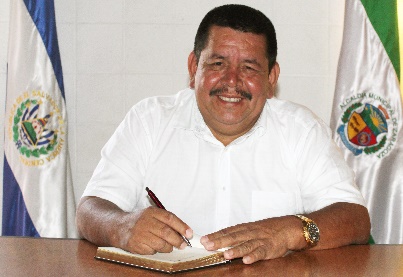 JOSE ANTONIO MARTINEZ SALAZARconcejomunicipal@zaragoza.gob.sv2349-0900JOSE ANTONIO MARTINEZ SALAZARconcejomunicipal@zaragoza.gob.sv2349-0900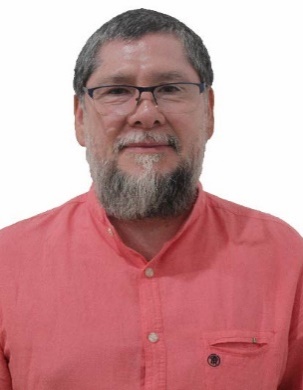 rafael cristobal hernadez mejiaconcejomunicipal@zaragoza.gob.sv2349-0900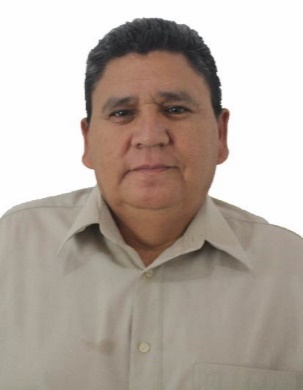 MAURICIO ROMERO ARGUETAconcejomunicipal@zaragoza.gob.sv2349-0900EDGAR ALEXANDER ALEMAN RIVERAconcejomunicipal@zaragoza.gob.sv                2349-0900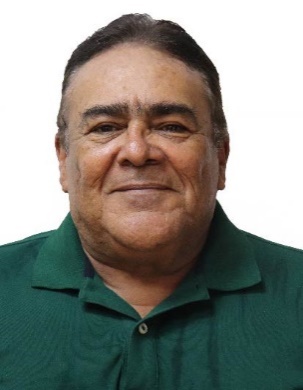 JOSE ARMANDO RODRIGUEZ BARRERAconcejomunicipal@zaragoza.gob.sv2349-0900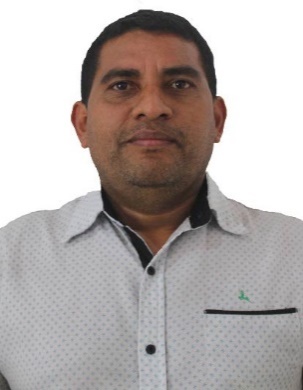  ESTEBAN RAMIREZ MORALESconcejomunicipal@zaragoza.gob.sv2349-0900DANY WILFREDO RODRIGUEZ REYESconcejomunicipal@zaragoza.gob.sv2349-0900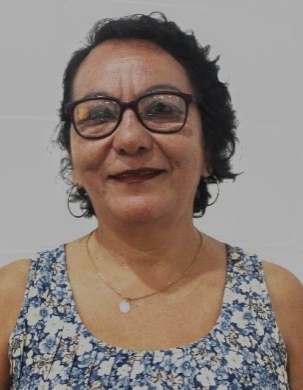 MARIA MORENA REYES PLATEROconcejomunicipal@zaragoza.gob.sv                 2349-0900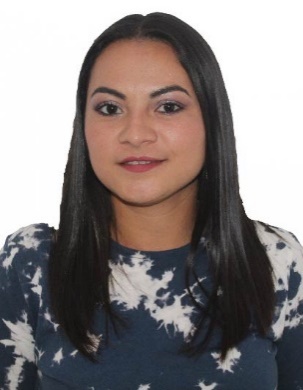 VERONICA DEL CARMEN ALFARO GALICIASconcejomunicipal@zaragoza.gob.sv2349-0900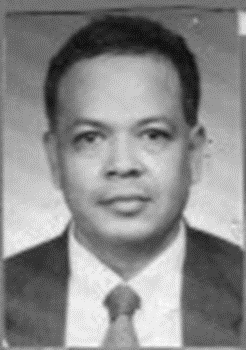 EVELIO PINEDA ROMEROconcejomunicipal@zaragoza.gob.sv2349-0900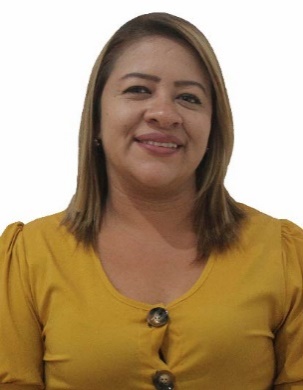 cecilia guadalupe mejia mirandaconcejomunicipal@zaragoza.gob.sv2349-0900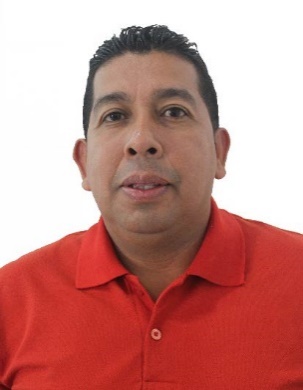 REMBERTO MIRANDA MEDINAconcejomunicipal@zaragoza.gob.sv2349-0900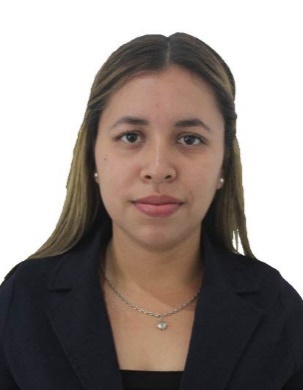 nubia lisseth lopez eliasconcejomunicipal@zaragoza.gob.sv2349-0900ANA MILAGRO PAZ PEÑAconcejomunicipal@zaragoza.gob.sv2349-0900